Муниципальное бюджетное дошкольное образовательное учреждениеКурагинский детский сад №8 «Лесная сказка» комбинированного вида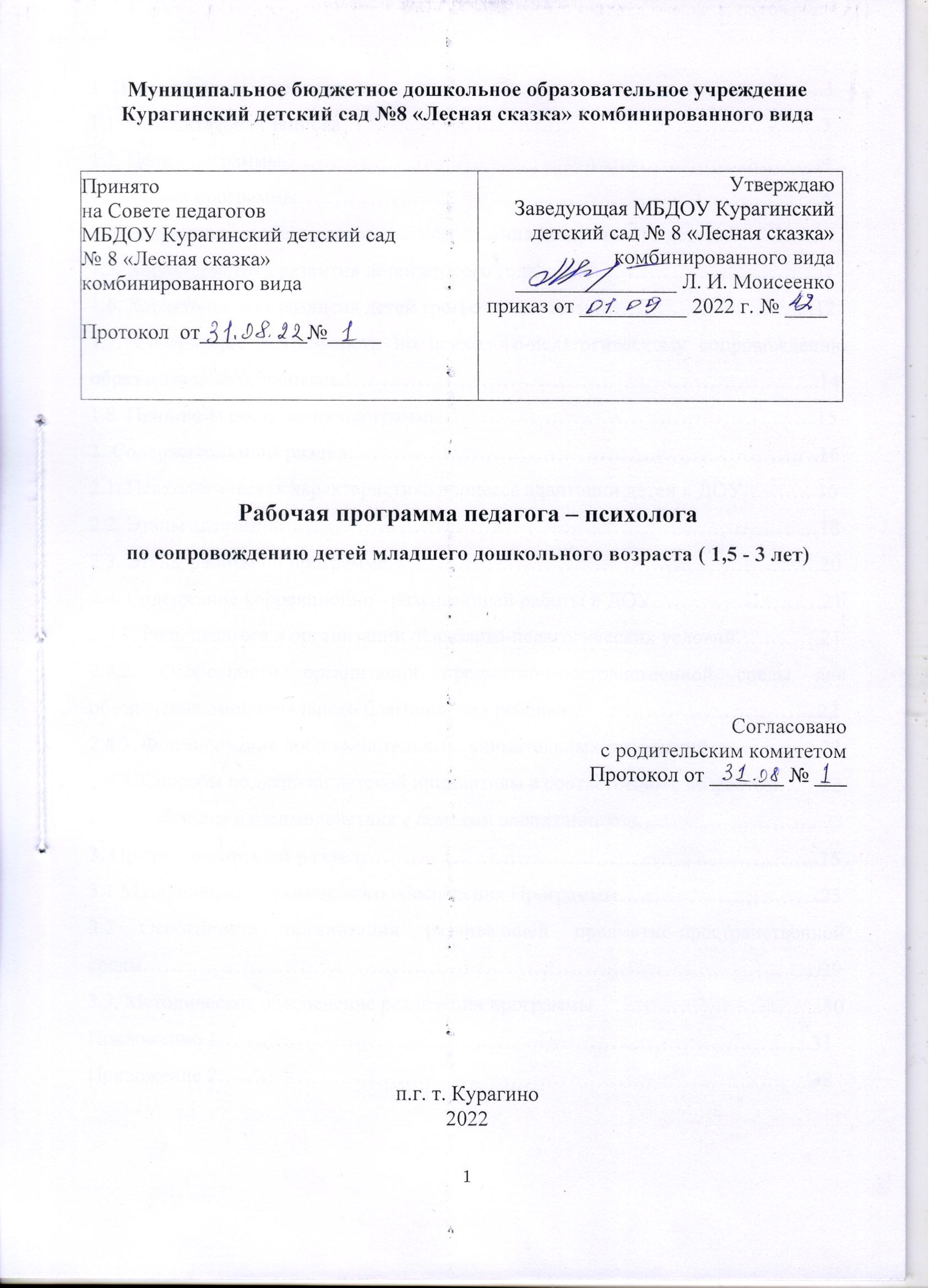 Рабочая программа педагога – психолога по сопровождению детей младшего дошкольного возраста ( 1,5 - 3 лет)                                      Согласовано                                                               с родительским комитетомПротокол от _______ № ___п.г. т. Курагино 20221. Целевой раздел программы….....…………………………………………….….31.1. Пояснительная записка…………………………………………………………..31.2. Цели программы.……………………..………………….……………………….41.3. Задачи программы………………………………………………………………..41.4. Возрастные особенности и новообразования дошкольного детства………….61.5. Характеристика развития детей второго года жизни….……………………….7 1.6. Характеристика развития детей третьего года жизни……………….………..12 1.7. Содержание деятельности по психолого-педагогическому сопровождению образовательного процесса…………………………………………………………..14 1.8. Принципы построения программы...…………………………………………...152. Содержательный раздел...……………………………………………………….162.1. Психологическая характеристика процесса адаптации детей к ДОУ………..162.2. Этапы адаптации…………………………………………………………………182.3. Этапы работы по программе…………………………………………………….202.4. Содержание коррекционно - развивающей работы в ДОУ……………………212.4.1. Роль педагога в организации психолого-педагогических условий…………212.4.2. Особенности организации предметно-пространственной среды для обеспечения эмоционального благополучия ребенка……………………………...222.4.3. Формирование доброжелательных, внимательных отношений…………….222.4.4. Способы поддержки детской инициативы в соответствии с возрастом……222.5. Особенности взаимодействия с семьями воспитанников……………………...233. Организационный раздел………………………………………………………..253.1 Материально – технического обеспечения Программы………………………..253.2 Особенности организации развивающей предметно-пространственной среды…………………………………………………………………………………...293.3. Методическое обеспечение реализации программы…………………………...30Приложение 1………………………………………………………………………...31Приложение 2………………………………………………………………………...38Программа психолого — педагогического сопровождения детей младшего дошкольного возрастаВозраст детей: от 1,5 до 3 лет1. Целевой раздел программы1.1. Пояснительная запискаРабочая программа педагога-психолога МБДОУ Курагинского детского сада №8 «Лесная сказка» комбинированного вида разработана в соответствии с нормативной базой организации образовательного процесса:«Конвенция о правах ребенка» (1989); Конституция РФ«Всемирная декларация об обеспечении выживания, защиты и развития детей» (1993); Федеральный Закон Российской Федерации от 29 декабря 2012 г.№273- ФЗ «Об образовании в Российской Федерации» с изменениями 2020 года;Постановление главного государственного санитарного врача РФ от 28 сентября 2020 г. № 28 Санитарные правила 2.4.3648-20 «Санитарно-эпидемиологические требования к организациям воспитания и обучения, отдыха и оздоровления детей и молодежи».Постановление Главного государственного санитарного врача Российской  Федерации от 28 января 2021 года N 2 «Об утверждении санитарных правил и норм СанПиН 1.2.3685-21 "Гигиенические нормативы и требования к обеспечению безопасности и (или) безвредности для человека факторов среды обитания", пункт VI. Гигиенические нормативы по устройству, содержанию и режиму работы организаций воспитания и обучения.Приказ Минобрнауки РФ от 31.07.2020 №373 «Об утверждении Порядка организации и осуществления образовательной деятельности по основным общеобразовательным программам — образовательным программам дошкольного образования»;Программа «От рождения до школы» под редакцией Н.Е. Вераксы, Т.С. Комаровой, Э.М. Дорофеевой — М.: МОЗАИКА — СИНТЕЗ, 2020 г;Устав МБДОУ Курагинский детский сад № 8 «Лесная сказка»;Программа развития МБДОУ;Лицензия на осуществление образовательной деятельности 6153 — л от 20.10.2011.Данная рабочая программа определяет содержание и организацию деятельности психолого-педагогической службы ДОУ по сохранению и укреплению психологического здоровья детей раннего возраста (1,5 – 3 лет) в период адаптации к условиям дошкольного учреждения. Содержание рабочей программы реализуется с учетом возрастных особенностей детей раннего возраста.1.2. Цели программыПрограмма направлена на достижение целей: - осуществление междисциплинарного социально-психолого-педагогического сопровождения семей, воспитывающих детей раннего возраста, для оптимального развития ребёнка, социализации и адаптации в детском саду; - обеспечение равных условий получения качественного образования каждым ребенком независимо от возраста, пола, нации, языка, социального статуса, психофизиологических особенностей (в том числе ограниченных возможностей здоровья) при разных стартовых возможностях; - содействие формированию общей культуры личности детей, развития их социальных, нравственных, эстетических, интеллектуальных, физических качеств, инициативности, самостоятельности и ответственности ребёнка, формирования предпосылок учебной деятельности; - создание условий для профилактики, абилитации и по возможности коррекции или ослабления тяжести последствий отклонений или нарушений развития; - содействие формированию у участников образовательных отношений инклюзивной культуры, развитию инклюзивной политики и внедрению инклюзивной практики. 1.3. Задачи программы:Основными задачами программы являются: - оказание помощи семьям, воспитывающим детей раннего возраста (до 3-х лет) с риском возникновения нарушений в развитии и/или диагностированными нарушениями развития, с особыми образовательными потребностями и/или ограниченными возможностями здоровья - междисциплинарная оценка основных областей развития ребёнка (познавательное развитие, социально-коммуникативное развитие, физическое развитие, художественно — эстетическое развитие и речевое развитие); - выявление основных потребностей ребенка и семьи; - оказание коррекционно-педагогической помощи ребенку, - осуществление социально-психологического и консультативного сопровождения родителей; (законных представителей) в вопросах развития и образования, охраны и укрепления здоровья детей; абилитации и коррекции нарушений развития; - обеспечение преемственности ранней помощи и помощи в дошкольном возрасте; - содействие развитию инклюзивного дошкольного образования; - обеспечение охраны и укрепление физического и психического здоровья детей, в том числе их эмоционального благополучия; - создание благоприятных условий для гармоничного развития детей в соответствии с их возрастными, индивидуальными особенностями, склонностями развития и творческим потенциалом каждого ребёнка, как субъекта отношений с самим собой, другими детьми, взрослыми и миром; а также с учетом его особых образовательных потребностей; - обеспечение квалифицированной психолого-педагогической и коррекционно-развивающей помощи детям с ОВЗ для их разностороннего развития и усвоения Программы, социальной адаптации с учетом возрастных и индивидуальных особенностей и особых образовательных потребностей. 1.4. Возрастные особенности и новообразования дошкольного детства.Дошкольный возраст является периодом интенсивного формирования психики на основе тех предпосылок, которые сложились в раннем детстве. По всем линиям психического развития возникают новообразования различной степени выраженности, характеризующиеся новыми свойствами и структурными особенностями. Происходят они благодаря таким факторам как речь и общение со взрослыми и сверстниками, различным формам познания и включению в различные виды деятельности (игровые, продуктивные, бытовые). Наряду с новообразованиями, в развитии психофизиологических функций возникают сложные социальные формы психики, такие, как личность и ее структурные элементы (характер, интересы и др.), субъекты общения, познания и деятельности и их основные компоненты — способности и склонности. Одновременно происходит дальнейшее развитие и социализация ребенка, в наибольшей степени выраженные на психофизиологическом уровне, в познавательных функциях и психомоторике. Формируются новые уровни психических функций, которым становятся присущи новые свойства, позволяющие ребенку адаптироваться к социальным условиям и требованиям жизни. При участии взрослых, которые организуют, контролируют и оценивают поведение и деятельность ребенка, выступают в роли источника многообразной информации, происходит включение ребенка в социальные формы жизнедеятельности, в процессы познания и общения, в различные виды деятельности, включая игру и начальные формы труда. Взрослые, родители, воспитатели во многом определяют своеобразие и сложность психического развития дошкольника, поскольку они включают ребенка в разные сферы жизнедеятельности, корректируя процесс его развития. Развитие психической организации дошкольника в целом на всех ее уровнях и в ее различных формах создает психологическую готовность к последующему — школьному периоду развития 1.5. Характеристика развития детей второго года жизни. На втором году жизни продолжается совершенствование строения и функций внутренних органов, костной, мышечной и центральной нервной системы. Повышается работоспособность нервных клеток. Длительность каждого периода активного бодрствования у детей до полутора лет составляет 3 - 4  часа, двух лет — 4-4,5 часа.В начале второго года дети много лазают: взбираются на горку, на диванчики, а позже (приставным шагом) и на шведскую стенку. Они также перелезают через бревно, подлезают под скамейку, пролезают через обруч. После полутора лет у малышей кроме основных развиваются и подражательные движения (мишке, зайчику). В простых подвижных играх и плясках дети привыкают координировать свои движения и действия друг с другом (при числе участвующих не более 8–10). При обучении и правильном подборе игрового материала дети осваивают действия с разнообразными игрушками: разборными (пирамиды, матрешки и др.), строительным материалом и сюжетными игрушками (куклы с атрибутами к ним, мишки). Эти действия ребенок воспроизводит по подражанию после показа взрослого. Постепенно из отдельных действий складываются «цепочки», и малыш учится доводить предметные действия до результата: заполняет колечками всю пирамиду, подбирая их по цвету и размеру, из строительного материала возводит по образцу забор, паровозик, башенку и другие несложные постройки. Значительные перемены происходят и в действиях с сюжетными игрушками. Дети начинают переносить разученное действие с одной игрушкой (кукла) на другие (мишки, зайки); они активно ищут предмет, необходимый для завершения действия (одеяло, чтобы уложить куклу спать, мисочку, чтобы накормить мишку). Воспроизводя подряд 2–3 действия, они сначала не ориентируются на то, как это бывает в жизни: спящую куклу, например, вдруг начинают катать на машинке. К концу второго года в игровых действиях детей уже отражается привычная им жизненная последовательность: погуляв с куклой, кормят ее и укладывают спать. Бытовые действия с сюжетными игрушками дети воспроизводят на протяжении всего периода дошкольного детства. Но при этом дети 3–5 лет и старше устраивают из каждого действия «многозвеньевой ритуал». Перед едой кукле вымоют руки, завяжут салфетку, проверят, не горячая ли каша, кормить будут ложкой, а пить дадут из чашки. Всего этого на втором году нет. Ребенок просто подносит миску ко рту куклы. Аналогично он поступает и в других ситуациях. Этими особенностями объясняется простота подбора сюжетных игрушек и атрибутов к ним. Изложенное выше дает основание считать, что на втором году из отдельных действий складываются элементы, основа деятельности, свойственной дошкольному детству: предметная с характерным для нее сенсорным уклоном, конструктивная и сюжетно-ролевая игра (последнюю на втором году можно считать лишь отобразительной). Успехи в развитии предметно-игровой деятельности сочетаются с ее неустойчивостью, особенно заметной при дефектах воспитания. Имея возможность приблизиться к любому предмету, попавшему в поле зрения, ребенок бросает то, что держит в руках, и устремляется к нему. Постепенно это можно преодолеть. Второй год жизни — период интенсивного формирования речи. Связи между предметом (действием) и словами, их обозначающими, формируются образовательная деятельность с детьми 1–2 лет в 6–10 раз быстрее, чем в конце первого года. При этом понимание речи окружающих по-прежнему опережает умение говорить. Дети усваивают названия предметов, действий, обозначения некоторых качеств и состояний. Благодаря этому можно организовать деятельность и поведение малышей, формировать и совершенствовать восприятие, в том числе составляющие основу сенсорного воспитания. В процессе разнообразной деятельности со взрослыми дети усваивают, что одно и то же действие может относиться к разным предметам: «надень шапку, надень колечки на пирамидку и т.д.». Важным приобретением речи и мышления является формирующаяся на втором году жизни способность обобщения. Слово в сознании ребенка начинает ассоциироваться не с одним предметом, а обозначать все предметы, относящиеся к этой группе, несмотря на различие по цвету, размеру и даже внешнему виду (кукла большая и маленькая, голышом и одетая, кукла-мальчик и кукла-девочка). Способность обобщения позволяет детям узнавать предметы, изображенные на картинке, в то время как в начале года на просьбу показать какой-либо предмет малыш ориентировался на случайные несущественные признаки. Так, словом «кх» он обозначал и кошку, и меховой воротник. Малыш привыкает к тому, что между предметами существуют разные связи, а взрослые и дети действуют в разных ситуациях, поэтому ему понятны сюжетные инсценировки (показ игрушек, персонажей кукольного и настольного театра). Впечатления от таких показов, заинтересованного рассматривания сохраняются в памяти. Поэтому дети старше полутора лет способны поддерживать диалог-воспоминание со взрослым о недавних событиях или вещах, связанных с их личным опытом: «Куда ходили?» — «Гулять». — «Кого видели?» — «Собачку». — «Кого кормили зернышками?» — «Птичку». Активный словарь на протяжении года увеличивается неравномерно. К полутора годам он равен примерно 20–30 словам. После 1 года 8–10 месяцев происходит скачок, и активно используемый словарь состоит теперь из 200–300 слов. В нем много глаголов и существительных, встречаются простые прилагательные и наречия (тут, там, туда и т.д.), а также предлоги. Упрощенные слова (ту-ту, ав-ав) заменяются обычными, пусть и несовершенными в фонетическом отношении. После полутора лет ребенок чаще всего воспроизводит контур слова (разное число слогов), наполняя его звуками-заместителями, более или менее близкими по звучанию слышимому образцу. Попытки улучшить произношение, повторяя слово за взрослым, в этом возрасте не приносят успеха. Это становится возможным лишь на третьем году.Ребенок в большинстве случаев после полутора лет правильно произносит губно-губные звуки (п, б, м), передние небоязычные (т, д, н), задние небоязычные (г, х). Свистящие, шипящие и сонорные звуки, а также слитные фонемы в словах, произносимых ребенком, встречаются крайне редко. Вначале произносимое ребенком слово является целым предложением. Так, слова «бах, упала» в одних случаях обозначают, что малыш уронил игрушку, в других — что он сам упал и ушибся. К полутора годам в высказываниях детей появляются двухсловные предложения, а в конце второго года обычным становится использование трех-, четырехсловных предложений. Ребенок старше полутора лет активно обращается к взрослым с вопросами. Но выражает их преимущественно интонационно: «Ия куся?» — то есть «Ира кушала?» Вопросительными словами дети пользуются реже, но могут спросить: «Где платок?», «Баба куда пошла?», «Это что?». На втором году жизни ребенок усваивает имена взрослых и детей, с которыми общается повседневно, а также некоторые родственные отношения (мама, папа, бабушка). Он понимает элементарные человеческие чувства, обозначаемые словами «радуется», «сердится», «испугался», «жалеет». В речи появляются оценочные суждения: «плохой», «хороший», «красивый». Совершенствуется самостоятельность детей в предметно-игровой деятельности и самообслуживании. Малыш овладевает умением самостоятельно есть любую пищу, умываться и мыть руки, приобретает навыки опрятности. Расширяется ориентировка в ближайшем окружении. Знание того, как называются части помещения группы (мебель, одежда, посуда), помогает ребенку выполнять несложные (из одного, а к концу года из 2–3 действий) поручения взрослых, постепенно он привыкает соблюдать элементарные правила поведения, обозначаемые словами «можно», «нельзя», «нужно». Общение со взрослым носит деловой, объектно-направленный характер. На втором году закрепляется и углубляется потребность общения со взрослым по самым разным поводам. При этом к двум годам дети постепенно переходят с языка жестов, мимики, выразительных звукосочетаний к выражению просьб, желаний, предложений с помощью слов и коротких фраз. Так речь становится основным средством общения со взрослым, хотя в этом возрасте ребенок охотно говорит только с близкими, хорошо знакомыми ему людьми. На втором году жизни у детей сохраняется и развивается эмоциональное взаимообщение. По двое-трое они самостоятельно играют друг с другом в разученные ранее при помощи взрослого игры («Прятки», «Догонялки»). Однако опыт взаимообщения у детей невелик и основа его еще не сформирована. Имеет место непонимание со стороны предполагаемого партнера. Ребенок может расплакаться и даже ударить жалеющего его. Он активно протестует против вмешательства в свою игру.  Игрушка в руках другого гораздо интереснее для малыша, чем та, что стоит рядом. Отобрав ее у соседа, но не зная, что делать дальше, малыш ее просто бросает. Воспитателю не следует проходить мимо подобных фактов, чтобы у детей не пропало желание общаться. Взаимообщение детей в течение дня возникает, как правило, в предметно-игровой деятельности и режимных процессах, а поскольку предметно-игровые действия и самообслуживание только формируются, самостоятельность, заинтересованность в их выполнении следует всячески оберегать. Детей приучают соблюдать «дисциплину расстояния», и они осваивают умение играть и действовать рядом, не мешая друг другу, вести себя в группе соответствующим образом: не лезть в тарелку соседа, подвинуться на диванчике, чтобы мог сесть еще один ребенок, не шуметь в спальне и т.д. При этом они пользуются простыми словами: «на» («возьми»), «дай», «пусти», «не хочу» и др. На фоне «охраны» деятельности каждого малыша нужно формировать совместные действия. Сначала по подсказу взрослого, а к двум годам самостоятельно дети способны помогать друг другу: принести предмет, необходимый для продолжения игры (кубики, колечки для пирамидки, одеяло для куклы). Подражая маме или воспитателю, один малыш пытается «накормить, причесать» другого. Возможны несложные плясовые действия малышей парами на музыкальных занятиях.  Основными приобретениями второго года жизни можно считать: совершенствование основных движений, особенно ходьбы. Подвижность ребенка порой даже мешает ему сосредоточиться на спокойных занятиях. Наблюдается быстрое и разноплановое развитие предметно-игрового поведения, благодаря чему к концу пребывания детей во второй группе раннего возраста у них формируются компоненты всех видов деятельности, характерных для периода дошкольного детства. Происходит быстрое развитие разных сторон речи и ее функций. Хотя темп развития понимания речи окружающих по-прежнему опережает умение говорить, в конце второго года активный словарь состоит уже из 200–300 слов, иначе говоря, по сравнению с предшествующей возрастной группой он возрастает в 20–30 раз. С помощью речи можно организовать поведение ребенка, а речь самого малыша становится основным средством общения со взрослым. С одной стороны, возрастает самостоятельность ребенка во всех сферах жизни, с другой — он осваивает правила поведения в группе (играть рядом, не мешая другим, помогать, если это понятно и несложно). Все это является основой для развития в будущем совместной игровой деятельности. 1.6. Характеристика развития детей третьего года жизни. На третьем году жизни дети становятся самостоятельнее. Продолжает развиваться предметная деятельность, ситуативно-деловое общение ребенка и взрослого; совершенствуются восприятие, речь, начальные формы произвольного поведения, игры, наглядно-действенное мышление. Развитие предметной деятельности связано с усвоением культурных способов действия с различными предметами. Развиваются действия соотносящие и орудийные. Умение выполнять орудийные действия развивает произвольность, преобразуя натуральные формы активности в культурные на основе предлагаемой взрослыми модели, которая выступает в качестве не только объекта подражания, но и образца, регулирующего собственную активность ребенка. В ходе совместной со взрослыми предметной деятельности продолжает развиваться понимание речи. Слово отделяется от ситуации и приобретает самостоятельное значение. Дети продолжают осваивать названия окружающих предметов, учатся выполнять простые словесные просьбы взрослых в пределах видимой наглядной ситуации. Количество понимаемых слов значительно возрастает. Совершенствуется регуляция поведения в результате обращения взрослых к ребенку, который начинает понимать не только инструкцию, но и рассказ взрослых. Интенсивно развивается активная речь детей. К 3 годам они осваивают основные грамматические структуры, пытаются строить простые предложения, в разговоре со взрослым используют практически все части речи. Активный словарь достигает примерно 1000–1500 слов. К концу третьего года жизни речь становится средством общения ребенка со сверстниками. В этом возрасте у детей формируются новые виды деятельности: игра, рисование, конструирование. Игра носит процессуальный характер, главное в ней — действия. Они совершаются с игровыми предметами, приближенными к реальности. В середине третьего года жизни появляются действия с предметами-заместителями. Появление собственно изобразительной деятельности обусловлено тем, что ребенок уже способен сформулировать намерение изобразить какой-либо предмет. Типичным является изображение человека в виде «головонога» — окружности и отходящих от нее линий. К третьему году жизни совершенствуются зрительные и слуховые ориентировки, что позволяет детям безошибочно выполнять ряд заданий: осуществлять выбор из 2–3 предметов по форме, величине и цвету; различать мелодии; петь. Совершенствуется слуховое восприятие, прежде всего фонематический слух. К 3 годам дети воспринимают все звуки родного языка, но произносят их с большими искажениями. Основной формой мышления становится наглядно-действенная. Ее особенность заключается в том, что возникающие в жизни ребенка проблемные ситуации разрешаются путем реального действия с предметами. Для детей этого возраста характерна неосознанность мотивов, импульсивность и зависимость чувств и желаний от ситуации. Дети легко заражаются эмоциональным состоянием сверстников. Однако в этот период начинает складываться и произвольность поведения. Она обусловлена развитием орудийных действий и речи. У детей появляются чувства гордости и стыда, начинают формироваться элементы самосознания, связанные с идентификацией с именем и полом. Завершается ранний возраст кризисом трех лет. Ребенок осознает себя как отдельного человека, отличного от взрослого. У него формируется образ Я. Кризис часто сопровождается рядом отрицательных проявлений: негативизмом, упрямством, нарушением общения со взрослым и др. Кризис может продолжаться от нескольких месяцев до двух лет. Но его может и не быть 1.7. Содержание деятельности по психолого-педагогическому сопровождению образовательного процесса Психолого-педагогическое сопровождение образовательного процесса обеспечивает реализацию Основной общеобразовательной программы МБДОУ Курагинского детского сада № 8 «Лесная сказка» комбинированного вида, основанной на примерной основной общеобразовательной программе дошкольного образования "От рождения до школы», под ред. Н.Е. Вераксы, Т.С. Комаровой, Э.М. Дорофеевой. 6-е издание, инновационное. Москва, Мозаика-Синтез, 2020. Задачи психолого-педагогической работы по формированию физических, интеллектуальных и личностных качеств детей решаются интегрированно в ходе освоения всех образовательных областей наряду с задачами, отражающими специфику каждой образовательной области, с обязательным психологическим сопровождением. 1.8. Принципы построения программыВ соответствии с требованиями ФГОС Программа опирается на научные принципы ее построения: - принцип развивающего образования, который реализуется через деятельность каждого ребенка в зоне его ближайшего развития; - сочетание принципа научной обоснованности и практической применимости, т.е. соответствие основным положениям возрастной психологии и дошкольной педагогики;- соответствие критериям полноты, необходимости и достаточности, приближаясь к разумному «минимуму»;- единство воспитательных, развивающих и обучающих целей и задач в процессе реализации которых формируются знания, умения и навыки, имеющие непосредственное отношение к развитию детей дошкольного возраста;- принцип интеграции образовательных областей в соответствии с возрастными возможностями и особенностями воспитанников, спецификой и возможностями образовательных областей;- комплексно-тематический принцип построения образовательного процесса;- решение программных образовательных задач в совместной деятельности взрослого и детей и самостоятельной деятельности детей в рамках непосредственно образовательной деятельности, при проведении режимных моментов в соответствии с условиями дома ребенка;- построение образовательного процесса на адекватных возрасту формах работы с детьми. Основной формой работы с детьми дошкольного возраста и ведущим видом деятельности для них является игра.Реализация принципа непрерывности образования требует связи всех ступенек дошкольного образования, начиная с раннего и младшего дошкольного возраста до старшей и подготовительной к школе групп. Приоритетом с точки зрения непрерывности образования является обеспечение к концу дошкольного детства такого уровня развития каждого ребенка, который позволит ему быть успешным при обучении по программам начальной школы. Соблюдение принципа преемственности ориентирован на формирование у дошкольника качеств, необходимых для овладения учебной деятельностью - любознательности, инициативности, самостоятельности, произвольности и др.2. Содержательный раздел2.1. Психологическая характеристика процесса адаптации детей к ДОУАдаптация – это реакция организма и психики на меняющиеся условия среды. Она происходит постоянно, имеет защитный характер, потому что позволяет человеку перестраивать свою деятельность с учетом обстоятельств и повышать ее продуктивность, т.е. развиваться.Адаптацию необходимо рассматривать не как пассивное приспособление к меняющимся условиям, а как процесс выработки новых форм и способов активности, обеспечивающих эффективность деятельности в меняющихся условиях и сохранения своего психофизического благополучия. Адаптация направлена на поддержание равновесия организма и среды в новых для ребенка условиях. Изменения, происходящие в процессе адаптации, затрагивают все уровни организма и психики. Поэтому все адаптационные возможности и адаптационные изменения необходимо рассматривать на трех уровнях: психофизиологическом, индивидуально-психологическом и социально-психологическом.Новые условия, характеризующие ДОУ, объединяются в три группы:1. Условия, связанные с новой организацией взаимодействия с взрослым:знакомство с новым взрослым и необходимость выполнять его требования;очень активные, неожиданные или незнакомые ребенку действия взрослого, адресованные ребенку или выполняемые поблизости от него;жесткая регламентация условий выполнения задач;изменение ситуации общения с взрослым, когда ребенок становится не единственным объектом внимания, а членом детской группы;поощрение и порицание взрослым действий;ограничение времени на выполнение действий, в том числе бытовых.2. Условия, связанные с новой организацией среды:выход за пределы знакомого помещения;необходимость действовать самостоятельно в организованной свобод-ной деятельности.3. Условия, связанные с взаимодействием со сверстниками:встреча с коллективом ровесников;необходимость осуществлять все процессы жизнедеятельности вместе с другими детьми;наличие у ровесников незнакомых ребенку форм поведения в типичных ситуациях.Для успешной адаптации решающее значение имеют:функциональное состояние организма, показателем которого является работоспособность;особенности обменных процессов;тип нервной системы и темперамента;тренированность нервно-психических механизмов, которая достигается постепенным дозированием нагрузок на психику, связанных с новыми впечатлениями;психологическое состояние ребенка в момент привыкания к новым условиям, например, стабильность положительных эмоций, чувство;защищенности, доверия к окружающим, уверенность в себе и близких людях.Трудности адаптации обычно возникают в случае, если ребенок изолирован от повседневной адаптации к меняющимся условиям. Родители, которые стремятся поддерживать неизменность окружающей обстановки, стремительно устраняя все препятствия, возникающие в жизни и деятельности ребенка, снижают защитные силы психики. Не умея адаптироваться к минимальным изменениям, «изнеженные» дети испытывают серьезные трудности при значительных переменах в их жизнедеятельности.Утрата многих традиций семейного воспитания привела к тому, что у многих детей, поступающих в ДОУ, не формируются в соответствии с возрастом навыки самообслуживания и общения. Их коммуникативный опыт ограничивается родителями. А общая нестабильность социальной ситуации приводит к дестабилизации детско-родительских отношений и, как следствие, к невротизации ребенка в ранние периоды развития.Тяжело протекает адаптация также в том случае, если она неправильно организована:не изучен исходный уровень адаптационных возможностей ребенка или выбраны неправильные приоритеты в их диагностике;процесс адаптации ускоряется взрослыми;неправильно оценивается процесс привыкания ребенка к новым условиям.2.2. Этапы адаптации1. У возбудимых, расторможенных детей первый этап адаптации является негативистическим. Их поведение характеризуется острыми реакциями протеста и выраженными проявлениями аффективной и другой психопатологической симптоматики. Активный протест может вести к преодолению стрессовой ситуации. Однако при неверной оценке поведенческих реакций ребенка и последующих ошибочных воспитательных воздействиях взрослого такое деструктивное поведение ребенка может привести к формированию патологических черт характера.У тормозимых, боязливых детей первым является депрессивный этап. Активный протест проявляется с отсрочкой – в домашней обстановке. В ДОУ дети внешне выглядят послушными и спокойными, что создает ложное впечатление хорошей адаптации. Дети безучастны к происходящему, пассивны, необщительны, отказываются от игры. Не наблюдается экспрессивных проявлений, недовольства. Попытки взрослого установить контакт с детьми и вовлечь их в совместную деятельность вызывают тревогу, растерянность, которые переходят в беззвучный плач или бесцельное блуждание по групповой комнате. Возникают навязчивые движения, а также поведенческие и эмоциональные признаки регрессии: утрата навыков опрятности, самообслуживания, появление симбиотической привязанности к матери, предпочтение тактильного контакта в общении со взрослым всем остальным формам общения.2. Второй этап получил название псевдоадаптации. Дети по-своему приспосабливаются к психотрамвирующей ситуации. В привычной и стабильной обстановке их поведение более адекватное. Общая подавленность иногда, например, на интересных занятиях, сменяется заинтересованностью. Свободная игра протекает в одиночестве, имеет нестойкий, кратковременный характер. На данном этапе фиксируются и стабилизируются невротические проявления, что выражается в нарастании тревожности, сензитивности, ранимости, пассивной подчиняемости, повышенной зависимости от взрослого. Возникает и усиливается невротическая тревога, проявляясь в ритуальном поведении – приверженности к строгому соблюдению порядка действий, например, при укладывании спать, на прогулке. Глубина депрессии и негативизма уменьшается, но расширяется круг невротических проявлений. Приспособление имеет «болезненный характер». Реакции псевдоадаптации распространяются на другие, не связанные с ДОУ, ситуации.3. Третий этап предполагает подлинную адаптацию. О завершении процесса адаптации свидетельствуют следующие критерии:положительный эмоциональный фон;продуктивность действий в новых условиях;гибкость реакций на изменение привычной ситуации;инициативность в контактах со взрослым, сверстником;организованность поведения, отсутствие дискомфорта при выполнении режима дня, бытовых процессов;наличие самостоятельной деятельности по интересам.Для успешной адаптации необходимо организовать удовлетворение основных потребностей ребенка, как органических (в отдыхе, в пище и пр.), так и социальных (в доверительных контактах и сотрудничестве со взрослым, познании, признании, одобрении и т.п.), в новой среде и новыми средствами.2.3. Этапы работы по программеПрограмма работы по сопровождению периода адаптации детей к ДОУ предполагает всестороннюю деятельность педагога-психолога в рамках каждого из направлений работы (диагностика, консультирование, просвещение) со всеми участниками образовательного процесса (дети, родители, педагоги).Работа по программе осуществляется поэтапно.I этап: подготовительныйЦель – изучение факторов риска, прогнозирование хода адаптации детей, разработка мер поддержки.Предполагает мероприятия по повышению профессиональной компетентности педагогов, психологическое просвещение родителей, сбор информации о детях.II этап: основнойЦель – обеспечение благополучного хода адаптационного процесса, благоприятного психологического климата в адаптационных группах.Предполагает:1.  диагностикаЦель: определить факторы, которые могут затруднить адаптацию, сильные и слабые стороны развития ребенка, его адаптационные возможности.Методы: 1) анкетирование родителей2) данные анкетирования дополняются по необходимости беседой с родителями.3) определяется прогноз на течение адаптации2. текущая диагностикаЦель: охарактеризовать ход адаптации, выявить возможные явления дезадаптации.Метод: наблюдение за ребенком во время пребывания в ДОУIII этап: заключительный Цель – анализ хода процесса адаптации детей к условиям ДОУ, формулировка выводов.Предполагает осуществление итоговой диагностики уровня адаптированности (дезадаптации) детей к условиям ДОУ, консультирование педагогов и совместный анализ адаптированности детей к ДОУ, с внесением корректив в процесс адаптации, анализ проделанной работы.2.4. Содержание коррекционно - развивающей работы в ДОУ2.4.1. Роль педагога в организации психолого-педагогических условий. Обеспечение эмоционального благополучия ребенка достигается за счет уважения к его индивидуальности, чуткости к его эмоциональному состоянию, поддержки его чувства собственного достоинства. Для обеспечения в группе эмоционального благополучия педагог должен:• общаться с детьми доброжелательно, без обвинений и угроз;• внимательно выслушивать детей, показывать, что понимает их чувства, помогать делиться своими переживаниями и мыслями;• помогать детям, обнаруживать конструктивные варианты поведения; • создавать ситуации, в которых дети при помощи разных культурных средств (игра, рисунок, движение и т. д.) могут выразить свое отношение к личностно-значимым для них событиям и явлениям, в том числе происходящим в детском саду.2.4.2. Особенности организации предметно-пространственной среды для обеспечения эмоционального благополучия ребенка. Для обеспечения эмоционального благополучия детей обстановка в детском саду создается располагающей, почти домашней, в таком случае дети быстро осваиваются в ней, свободно выражают свои эмоции. Все помещения детского сада, предназначенные для детей, оборудованы таким образом, чтобы ребенок чувствовал себя комфортно и свободно. Комфортная среда — это среда, в которой ребенку уютно и уверенно, где он может себя занять интересным, любимым делом. Комфортность среды дополняется ее художественно-эстетическим оформлением, которое положительно влияет на ребенка, вызывает эмоции, яркие и неповторимые ощущения. Пребывание в такой эмоциогенной среде способствует снятию напряжения, зажатости, излишней тревоги, открывает перед ребенком возможности выбора рода занятий, материалов, пространства. 2.4.3. Формирование доброжелательных, внимательных отношений. Воспитание у детей доброжелательного и внимательного отношения к людям возможно только в том случае, если педагог сам относится к детям доброжелательно и внимательно, помогает конструктивно разрешать возникающие конфликты. Устанавливать правила в группе: «Не кричи, не дерись, поделись игрушкой» договариваясь, заключать соглашение.2.4.4. Способы поддержки детской инициативы в соответствии с возрастом.Приоритетной сферой проявления детской инициативы в этом возрасте является исследовательская деятельность с предметами, материалами, веществами; обогащение собственного сенсорного опыта восприятия окружающего мира. Для поддержки детской инициативы взрослым необходимо: предоставлять детям самостоятельность во всем, что не представляет опасности для их жизни и здоровья, помогая им реализовывать собственные замыслы; отмечать и приветствовать даже самые минимальные успехи детей; не критиковать результаты деятельности ребенка и его самого как личность; формировать у детей привычку самостоятельно находить для себя интересные занятия; приучать свободно пользоваться игрушками и пособиями; знакомить детей с группой, другими помещениями и сотрудниками детского сада, территорией участка с целью повышения самостоятельности; побуждать детей к разнообразным действиям с предметами, направленным на ознакомление с их качествами и свойствами (вкладыши, разборные игрушки, открывание и закрывание, подбор по форме и размеру); поддерживать интерес ребенка к тому, что он рассматривает и наблюдает в разные режимные моменты; устанавливать простые и понятные детям нормы жизни группы, четко исполнять правила поведения всеми детьми; проводить все режимные моменты в эмоционально положительном настроении, избегать ситуации спешки и поторапливания детей; для поддержания инициативы в продуктивной деятельности по указанию ребенка создавать для него изображения или поделку; содержать в доступном месте все игрушки и материалы; поощрять занятия двигательной, игровой, изобразительной, конструктивной деятельностью, выражать одобрение любому результату труда ребенка.В младших группах в основе замысла детской игры лежит предмет, поэтому среда в группах насыщена предметами, пробуждающими у малышей любопытство, познавательный интерес желание ставить и решать игровую задачу. Также в групповых комнатах созданы условия для самостоятельной двигательной активности (достаточная площадь помещения для игры, разнообразные игрушки для развития двигательных навыков).   Приоритетной сферой проявления детской инициативы является игровая и продуктивная деятельность. Для поддержания инициативы ребенка 2-3 лет взрослым необходимо: создавать условия для реализации собственных планов и замыслов каждого ребенка.2.5. Особенности взаимодействия с семьями воспитанниковДети ДОУ воспитываются в семьях различного социального статуса, имеющих разный уровень образования. Эти данные учитываются при организации взаимодействия педагога-психолога с родителями воспитанников, которое направлено на создание доброжелательной, психологически комфортной атмосферы в ДОУ, установление взаимопонимания и создание условий для сотрудничества с родителями. Выделяют основные формы взаимодействия с семьей на современном уровне, чтобы привлечь родителей к совместным действиям по достижению результата. Формы работы: Обучает родителей:созданию оптимальной развивающей среды дома;методам игрового взаимодействия с ребенком.Проводит:индивидуальные консультации родителей по вопросам воспитания и обучения детей;групповые тематические консультации для родителей;индивидуальные консультации для родителей по запросу;консультации по телефону по вопросам, не требующим личного контакта;информационные беседы;игровые детско-родительские сеансы;психологическую диагностику детей;родительские собранияорганизация «школы для родителей»Знакомит родителей:с психофизиологическими особенностями ребенка с учетом возраста;со способами создания условий для полноценного психического развития ребенка на каждом возрастном этапе.Объясняет родителям значимость:создания условий для успешной социализации детей;обучения игровому взаимодействию с детьми.Формирует:психологическую компетентность родителей в вопросах воспитания, развития детей;потребность в овладении психологическими знаниями;желание использовать психологические знания в интересах гармонизации детско-родительских отношений;модель поведения родителей в ситуациях адаптации ребенка к детскому саду, школе;личностные качества воспитанников с учетом сохранения их индивидуальности (совместно другими специалистами);предпосылки для оптимального перехода детей на следующую возрастную ступень.Разрабатывает:конкретные рекомендации для родителей по вопросам воспитания,развития и обучения ребенка в виде информационно-наглядного материала (памятки, буклеты и др.).3. Организационный раздел3.1. Материально – техническое обеспечение ПрограммыМатериально-технические условия реализации Программы соответствуют: 1.Санитарно-эпидемиологическим правилам и нормативам. Здание оборудовано системами холодного/горячего водоснабжения, канализации, центрального отопления в соответствии с требованиями, предъявляемыми к отоплению в общественных зданиях и сооружениях. Все группы обеспечены необходимой мебелью, играми и пособиями, соответствующими возрасту детей. Оборудование помещений соответствуют росту, возрасту детей, учтены гигиенические и педагогические требования. Функциональные размеры используемой детской мебели для сидения и столов соответствуют обязательным требованиям. Помещения имеют отделку, допускающую уборку влажным способом и дезинфекцию. Все строительные и отделочные материалы безвредны для здоровья детей. Оборудованы специализированные помещения с достаточным количеством мебели, посуды, пособий, инвентаря, игрушек, безвредных для здоровья, отвечающих санитарно-эпидемиологическим требованиям и с наличием документов, подтверждающих их безопасность. Уровни естественного и искусственного освещения соответствуют требованиям к естественному, искусственному освещению жилых и общественных зданий. Источники искусственного освещения обеспечивают достаточное равномерное освещение всех помещений. 2. Требованиям, определяемым в соответствии с правилами пожарной безопасности. При организации работы по пожарной безопасности в ДОУ основным нормативным документом является ППБ «Правила пожарной безопасности».В соответствии с ними: -Территория детского учреждения постоянно содержится в чистоте. -Расстановка мебели и оборудования в помещениях не препятствует эвакуации людей и подходу средствам пожаротушения. -В коридорах и дверях эвакуационных выходов имеются предписывающие и указательные знаки безопасности. -Эвакуационные проходы, выходы, тамбуры не загромождены какими-либо предметами и оборудованием. -Здание оборудовано средствами оповещения людей о пожаре. -Здание и помещение детского учреждения обеспечены первичными средствами пожаротушения в соответствии с нормативом. 3. Требованиям к средствам обучения и воспитания в соответствии с возрастом и индивидуальными особенностями развития детей. Средства обучения и воспитания, используемые в 1 младшей группе, соответствуют принципу необходимости и достаточности для организации образовательной деятельности, методического оснащения воспитательно – образовательного процесса, а также обеспечения разнообразной двигательной активности. Группа для проведения практических занятий с воспитанниками обеспечена следующими средствами обучения и воспитания: - игровым и учебным оборудованием (игры, игрушки, учебные пособия),  - оборудованием и инвентарем (мячи, гимнастические маты, мягкие модули и др.), - музыкальными инструментами (металлофоны, треугольники, трещотки, колокольчики, барабаны и др.), - учебно-наглядными пособиями (тематические книги, плакаты, картинки), - аппаратно - программные и аудиовизуальные средства - колонки (цифровые образовательные ресурсы, записанные на флешке: музыка, обучающие мультфильмы), - печатными и иными материальными объектами, необходимыми для организации образовательной деятельности с воспитанниками (книги, альбомы и др.). 4. Требованиям ФГОС ДО к развивающей предметно-пространственной среде. В развивающей предметно-пространственной среде уделено внимание созданию пространства для осуществления интеграции образовательных областей в соответствии с комплексно-тематическим планированием образовательного процесса; наличию игровых зон, оснащенных в соответствии с возрастом детей; учтены потребности и игровые интересы современного дошкольника, ориентированных на реализацию программных задач и возможности развернуть игровой сюжет для нескольких детей, всех детей группы.Площадь помещений в 1 младшей группе соответствует требованиям ФГОС ДО к предметно-пространственной среде. Общая площадь групповой комнаты составляет 46,8 кв.метра; спальной комнаты 31,1 кв.метра, приемная 17 кв.метра, туалетная комната 11 кв.метров.Для построения грамотной работы педагога-психолога используются все помещения МБДОУ, а так же его кабинет, который соответствует требованиям СанПиН, охраны труда, пожарной безопасности, защиты от чрезвычайных ситуаций, антитеррористической безопасности учреждения дошкольного образования, соответствуют Правилам охраны жизни и здоровья воспитанниковМатериально-техническая база:*помещение для проведения занятий;*наличие специализированных методических материалов, пособий;*диагностический инструментарий.Оснащение предметно-развивающей среды:3.2 Особенности организации развивающей предметно-пространственной среды. При организации предметно-пространственной среды в кабинете педагога-психолога учитывались следующие принципы: - принцип дистанции, позиции при взаимодействии; - принцип активности, самостоятельности, творчества; - принцип стабильности, динамичности; - принцип комплексирования и гибкого зонирования; - принцип индивидуальной комфортности и эмоционального благополучия каждого ребёнка и взрослого; - принцип сочетания привычных и неординарных элементов в эстетической организации среды; - принцип открытости – закрытости; - принцип учёта половых и возрастных различий детей; Развивающая предметно-пространственная среда кабинета содержательно насыщенная, трансформируемая, полифункциональная, вариативная, доступна и безопасна. Кабинет создан для проведения специально организованных индивидуальных и подгрупповых групповых (3-5 человек) занятий с детьми психопрофилактической и психокоррекционной направленности, для проведения занятий с родителями психолого-просветительской направленности, для проведения консультативной работы с педагогами и родителями. Кабинет педагога-психолога находиться на первом этаже, в стороне от музыкальных и физкультурных занятий. Родители имеют свободный доступ к кабинету. Кабинет пропорционально и хорошо освещенный. Цветовое сочетание и общий фон не яркие, не подавляющие. Использованы успокаивающие пастельные тона. Эта цветовая гамма способствует адаптации к помещению и к ситуации взаимодействия с психологом. Кабинет педагога-психолога функционирует в первой и второй половине дня согласно графику педагога-психолога.Пространство кабинета организовано в соответствии со спецификой профессиональной деятельности педагога-психолога. Он оборудован таким образом, чтобы способствовать реализации трех основных функций: диагностической, коррекционно-развивающей и релаксационной. Созданная пространственно – предметная среда позволяет обеспечить психологический комфорт для каждого ребёнка, создать возможности для развития познавательных процессов, речи и эмоционально – волевой сферы.3.3. Методическое обеспечение реализации программы1. Арцишевская И.Л. «Работа психолога с гиперактивными детьми в детскомсаду». – М.: Национальный книжный центр, 2016.2. Ганичева И.В. «Телесно-ориентированные подходы к психокоррекционнойи развивающей работе с детьми». – М.: Книголюб, 2014.3. Журбина О.А. «Дети с задержкой психического развития: подготовка кшколе». – Ростов н/Д: Феникс, 2007.4. Забрамная С.Д., Боровик О.Д. «От диагностики к развитию. Пособие дляпсихолого-педагогического изучения детей в ДОУ». – М.:Изд. В. Секачев,2016.5. Зегебарт Г.М. «Не просто лабиринты». – М.: Генезис, 2013.6. «Индивидуальное сопровождение детей «группы риска». – авт.-сост.Татарникова Г.М., Вепрева И.И., Кириченко Т.Т. – Волгоград: Учитель, 2015.7. Кагарлицкая А.Н. «Что за чем и почему?». – М.: Генезис, 2013.8. Лютова Е.К., Монина Г. Б. «Тренинг эффективного взаимодействия сдетьми». - С-Пб.: Речь, 2010.9. Неретина Т.Г. «Система работы со старшими дошкольниками с ЗПР вусловиях дошкольного образовательного учреждения». - М.: Баласс, 2004.10. «От рождения до школы»./ Под ред. Н. Е. Вераксы, Т. С. Комаровой, М.А. Васильевой. – М.: Мозаика-Синтез, 2017.11. Павлова Н.Н., Руденко Л.Г. ««Экспресс-диагностика в детском саду:комплект материалов для педагогов-психологов ДОУ». – М.: Генезис, 2013.12. Павлова Н.Н., Руденко Л.Г. «Умные картинки. Материалы длякоррекционно-развивающей работы в детском саду». – М.: Генезис, 2013.Приложение 1Комплекс занятий педагога - психолога с детьми от 1,5 — 3 лет в период адаптацииПриложение 2«Диагностика уровня адаптированности ребенка к дошкольному учреждению» Баллы, набранные ребенком, суммируются. Данная сумма делится на 5 (количество критериев). Число, полученное в результате деления, соотносится со следующими показателями: 2,6–3 балла – высокий уровень адаптированности. У ребенка преобладает радостное или устойчиво-спокойное эмоциональное состояние. Он активно контактирует со взрослыми, детьми, окружающими предметами, быстро адаптируется к новым условиям (незнакомый взрослый, новое помещение, общение с группой сверстников). 1,6–2,5 баллов – средний уровень адаптированности. Эмоциональное состояние ребенка нестабильно: новый раздражитель влечет возврат к отрицательным эмоциональным реакциям. Однако при эмоциональной поддержке взрослого ребенок проявляет познавательную и поведенческую активность, легче адаптируется к новой ситуации. 1–1,5 баллов – низкий уровень адаптированности. У ребенка преобладают агрессивно-разрушительные реакции, направленные на выход из ситуации (двигательный протест, агрессивные действия), активное эмоциональное состояние (плач, негодующий крик), либо отсутствует активность, инициативность при более или менее выраженных отрицательных реакциях (тихий плач, хныканье, отказ от активных движений, отсутствие попыток к сопротивлению, пассивное подчинение, подавленность, напряженность) УтверждаюЗаведующая МБДОУ Курагинский детский сад № 8 «Лесная сказка» комбинированного вида _______________ Л. И. Моисеенкоприказ от __________ 2022 г. № ____Вид помещения.Функциональное использованиеОснащениеКабинет педагога-психологаИндивидуальноеконсультирование родителей ипедагоговПроведение индивидуальных иподгрупповых видов работ сдошкольниками (диагностика,коррекция)Реализация организационно-планирующей функцииРабочая зона педагога-психологаБиблиотека специальной литературы и практических пособийМатериалы консультаций, семинаров, школыпедагогического мастерстваУголок для консультированияЗона коррекцииИгрушки, игровые пособия, атрибуты для коррекционно-развивающей работыНастольно-печатные игрыРазвивающие игрыРаздаточные и демонстративные материалы Настенное панно для развития психических процессов и мелкой  моторики№НазваниеЗадачиМатериалСодержаниеЗанятие 1Божья коровкасоздание положительного эмоционального настроя в группе; развитие умения действовать соответственно правилам игры; развитие координации движений, общей и мелкой моторики, ориентации в собственном теле; развитие зрительного восприятия (цвета, формы, размера предметов); развитие внимания, речи и воображения. игрушечная божья коровка (желательно круглой формы); большие и маленькие машинки, матрешки, куклы, кубики и т.п.; черная краска для рисования пальцами или гуашь, смешанная с зубной пастой*; лист с изображением божьей коровки (для каждого ребенка) Роньжина А.С.  Занятия психолога с детьми 2–4-х лет в период адаптации к дошкольному учреждению. — М.: ООО «Национальный книжный центр», 2015. — 72 с. [с.11]Занятие 2Листопадсоздание атмосферы эмоциональной безопасности; снятие эмоционального и мышечного напряжения; снижение импульсивности, повышенной двигательной активности; развитие умения двигаться в одном ритме с другими детьми, подстраиваться под их темп; развитие слухового внимания, произвольности, быстроты реакции; развитие речи, воображения, творческих способностей. большой зонт; магнитофон, кассета с записью шума дождя, кассета с записью медленной спокойной музыки; два кленовых листа (для каждого ребенка); желтая, красная, зеленая гуашь; лист с изображением осеннего пейзажа и кисточка (для каждого ребенка) Роньжина А.С.  Занятия психолога с детьми 2–4-х лет в период адаптации к дошкольному учреждению. — М.: ООО «Национальный книжный центр», 2015. — 72 с. [с.15]Занятие 3Мячиксплочение группы, развитие умения взаимодействовать сосверстниками; повышение эмоционального тонуса; развитие чувства ритма, координации движений; развитие ориентации в пространстве; обучение отражению в речи своего местонахождения, местонахождения других детей, предметов; развитие зрительного и тактильного восприятия, речи ивоображения. большой мяч; матерчатый мешочек, маленький пластмассовый мяч и пластмассовый кубик (соразмерные по величине) Роньжина А.С.  Занятия психолога с детьми 2–4-х лет в период адаптации к дошкольному учреждению. — М.: ООО «Национальный книжный центр», 2015. — 72 с. [с.17]Занятие 4Прогулка в осенний лессплочение группы, развитие эмпатии; развитие слухового внимания, произвольности, способности быстро реагировать на инструкцию; снижение излишней двигательной активности; обучение различению цветов, соотнесению предметов по цвету; развитие пространственных представлений, умения отображать в речи с помощью предлогов (на, под, в, за и др.) местонахождение вещей; развитие общей моторики;развитие памяти, речи и воображения. картина или фотография «Осенний лес»; игрушечный ежик; игрушки (куклы бибабо): лиса, волк, медведь; красный, желтый и зеленый кленовые листья (для каждого ребенка);красная, желтая и зеленая корзинки. Роньжина А.С.  Занятия психолога с детьми 2–4-х лет в период адаптации к дошкольному учреждению. — М.: ООО «Национальный книжный центр», 2015. — 72 с. [с.20]Занятие 5Веселый петрушкаразвитие умения согласовывать свои действия с действиями других детей, с правилами игры, с ритмом стиха; закрепление знаний детей о принадлежности к полу (девочка – мальчик); закрепление пространственных представлений («верх», «низ»); развитие общей и мелкой моторики; развитие восприятия, речи и воображения. игрушка (кукла бибабо) «Петрушка»; игрушечный паровозик, с привязанной к нему длинной лентой; бельевая прищепка синего цвета (для каждого мальчика); бельевая прищепка желтого цвета (для каждой девочки); обруч, с привязанными к нему лентами желтого и синего цвета; мягкая игрушка или кукла (для каждого ребенка). Роньжина А.С.  Занятия психолога с детьми 2–4-х лет в период адаптации к дошкольному учреждению. — М.: ООО «Национальный книжный центр», 2015. — 72 с. [с.23]Занятие 6Новый годсоздание положительного эмоционального настроя в группе; отработка умения согласовывать свои движения с движениями других детей, с ритмом и текстом песни; отработка быстроты реакции; развитие общей и мелкой моторики, ориентации в собственном теле; развитие тактильного восприятия, внимания, речи и воображения. Материалы игрушечный Дед Мороз; новогодняя елка; пластиковые бутылки с холодной, теплой и горячей водой; краски для пальцеграфии или гуашь, смешанная с зубной пастой; лист с изображением новогодней елочки (для каждого ребенка); матерчатый мешочек с одинаковыми подарками для детей («Чупа-чупсами», «Киндер-сюрпризами», маленькими игрушками ит.п.). Роньжина А.С.  Занятия психолога с детьми 2–4-х лет в период адаптации к дошкольному учреждению. — М.: ООО «Национальный книжный центр», 2015. — 72 с. [с.27]Занятие 7 Мячикиразвитие коммуникативных навыков (учить устанавливать контакт друг с другом, действовать согласованно, подстраиваться к темпу движений партнера); снятие эмоционального и мышечного напряжения; развитие умения согласовывать свои действия с ритмом и текстом стиха; развитие ориентации в собственном теле; развитие общей и мелкой моторики; развитие зрительного восприятия, речи и воображения. большой красный мяч и маленький синий мячик; мячи среднего размера (для каждой пары детей); магнитофон, кассета с записью спокойной музыки и ритмичной плавной мелодии;лист бумаги и цветные карандаши или большой красный круг и маленький синий кружок (для каждого ребенка). Роньжина А.С.  Занятия психолога с детьми 2–4-х лет в период адаптации к дошкольному учреждению. — М.: ООО «Национальный книжный центр», 2015. — 72 с. [с.31]Занятие 8Зайкасоздание положительного эмоционального настроя в группе; развитие умения подражать движениям взрослого; развитие координации движений, общей и мелкой моторики; развитие умения подчиняться правилам игры, отработка быстроты реакции; снижение излишней двигательной активности, импульсивности; развитие тактильного восприятия, внимания, речи и воображения. мягкие игрушки: заяц и лиса; магнитофон, кассета с записью веселой плясовой музыки; матерчатый мешочек с набором пластиковых овощей. Роньжина А.С.  Занятия психолога с детьми 2–4-х лет в период адаптации к дошкольному учреждению. — М.: ООО «Национальный книжный центр», 2015. — 72 с. [с.33]Занятие 9Мыльные пузыриснятие эмоционального напряжения и агрессии; снижение излишней двигательной активности, импульсивности; обучение детей установлению контакта друг с другом, сплочение группы; развитие чувства ритма, общей и мелкой моторики; развитие внимания, речи и воображения набор для выдувания мыльных пузырей; магнитофон, кассета с записью плавной мелодии; мячи; мячи для подскоков (хоппы) Роньжина А.С.  Занятия психолога с детьми 2–4-х лет в период адаптации к дошкольному учреждению. — М.: ООО «Национальный книжный центр», 2015. — 72 с. [с.36]Занятие 10Музыкантысоздание положительной эмоциональной обстановки; сплочение группы, отработка умения согласовывать свои движения с движениями других детей, с ритмом музыки и текста; развитие образности слухового восприятия; развитие слуховой и зрительной памяти; развитие общей и мелкой моторики; развитие внимания, речи и воображения ширма; игрушки: заяц, медведь (слон, кот и кукла); игрушечные музыкальные инструменты: барабан, гусли, труба, гармошка, пианино Роньжина А.С.  Занятия психолога с детьми 2–4-х лет в период адаптации к дошкольному учреждению. — М.: ООО «Национальный книжный центр», 2015. — 72 с. [с.41]Занятие 11Мамин деньоптимизация детско-родительских отношений; воспитание доброго отношения к маме; развитие двигательных навыков; развитие восприятия, внимания и речи кукла и игрушечный медвежонок (для каждого ребенка);головные уборы (платки, косынки, шарфики) и украшения (заколки, ленты, браслеты, бусы и т.п.); ширма; колокольчик. Роньжина А.С.  Занятия психолога с детьми 2–4-х лет в период адаптации к дошкольному учреждению. — М.: ООО «Национальный книжный центр», 2015. — 72 с. [с.44]Занятие 12Мишкасплочение группы, развитие эмпатии; снятие эмоционального и мышечного напряжения, тревожности; развитие умения согласовывать свои действия с действиями других детей, с ритмом стиха, с правилами игры; развитие координации движений, общей и мелкой моторики; развитие внимания, речи и воображения игрушечный медвежонок; магнитофон, кассета с записью пения птиц; гуашь желтого цвета, лист с изображением банки (для каждого ребенка), кисточка (поролоновый тампон) Роньжина А.С.  Занятия психолога с детьми 2–4-х лет в период адаптации к дошкольному учреждению. — М.: ООО «Национальный книжный центр», 2015. — 72 с. [с.47]Занятие 13Непослушные мышатапреодоление упрямства, негативизма в период кризиса трех лет;формирование положительной самооценки; развитие умения подчиняться правилам игры, действовать в соответствии с ролью, преодолевать двигательный автоматизм; развитие слухового внимания, быстроты реакции; развитие общей и мелкой моторики; развитие чувства юмора, речи и воображения игрушечная мышка; розовый и черный косметические карандаши; большие игрушечные часы; магнитофон, кассета с записью плясовой музыки. Роньжина А.С.  Занятия психолога с детьми 2–4-х лет в период адаптации к дошкольному учреждению. — М.: ООО «Национальный книжный центр», 2015. — 72 с. [с.50]Занятие 14Колобоксплочение группы, развитие эмпатии, обучение детей навыкам сотрудничества; снятие страхов перед сказочными героями; развитие общей и мелкой моторики, координации движений; развитие восприятия (вкусового, тактильного, зрительного, обонятельного); развитие пространственных представлений; развитие внимания, речи и воображения. куклы бибабо (персонажи сказки «Приключения Колобка»); матерчатый мешочек; фрукт и овощ; пластилиновый шарик (для каждого ребенка); дидактический набор «Мисочки»; деревянные игрушки: грибок, шарик, кубик (соразмерные по величине); спортивный инвентарь: дорожки с разнофактурной поверхностью, гимнастические бревна, гимнастическая скамейка, обруч. Роньжина А.С.  Занятия психолога с детьми 2–4-х лет в период адаптации к дошкольному учреждению. — М.: ООО «Национальный книжный центр», 2015. — 72 с. [с.55]Занятие 15Котятаформирование положительной самооценки; развитие стремления сопереживать, помогать, поддерживать друг друга; снятие мышечного напряжения; развитие умения выражать эмоции (страх, грусть и радость); развитие слухового восприятия, умения воспроизводить услышанные звуки; развитие моторики, координации движений, ориентации в собственном теле; развитие пространственных представлений; развитие внимания, речи и воображения магнитофон, кассета «Голоса животных и птиц»; желтые, красные, синие, зеленые бабочки размером с детскую ладошку (по количеству детей); игрушки или предметные картинки желтого, красного, синего и зеленого цветов. Роньжина А.С.  Занятия психолога с детьми 2–4-х лет в период адаптации к дошкольному учреждению. — М.: ООО «Национальный книжный центр», 2015. — 72 с. [с.61]Ф.И.  РЕБЕНКАПсихологические критерии адаптированности ребенка к дошкольному учреждениюПсихологические критерии адаптированности ребенка к дошкольному учреждениюПсихологические критерии адаптированности ребенка к дошкольному учреждениюПсихологические критерии адаптированности ребенка к дошкольному учреждениюПсихологические критерии адаптированности ребенка к дошкольному учреждениюПсихологические критерии адаптированности ребенка к дошкольному учреждениюПсихологические критерии адаптированности ребенка к дошкольному учреждениюПсихологические критерии адаптированности ребенка к дошкольному учреждениюПсихологические критерии адаптированности ребенка к дошкольному учреждениюПсихологические критерии адаптированности ребенка к дошкольному учреждениюПсихологические критерии адаптированности ребенка к дошкольному учреждениюПсихологические критерии адаптированности ребенка к дошкольному учреждениюПсихологические критерии адаптированности ребенка к дошкольному учреждениюПсихологические критерии адаптированности ребенка к дошкольному учреждениюПсихологические критерии адаптированности ребенка к дошкольному учреждениюФ.И.  РЕБЕНКАОбщий эмоциональный фон поведенияОбщий эмоциональный фон поведенияОбщий эмоциональный фон поведенияНаблюдение за ребенкомНаблюдение за ребенкомНаблюдение за ребенкомНаблюдение за ребенкомНаблюдение за ребенкомНаблюдение за ребенкомНаблюдение за ребенкомНаблюдение за ребенкомНаблюдение за ребенкомНаблюдение за ребенкомНаблюдение за ребенкомНаблюдение за ребенкомФ.И.  РЕБЕНКАОбщий эмоциональный фон поведенияОбщий эмоциональный фон поведенияОбщий эмоциональный фон поведенияПознавательная и игровая деятельностьПознавательная и игровая деятельностьПознавательная и игровая деятельностьВзаимоотношения со взрослымиВзаимоотношения со взрослымиВзаимоотношения со взрослымиВзаимоотношения с детьмиВзаимоотношения с детьмиВзаимоотношения с детьмиРеакция на изменение привычной ситуацииРеакция на изменение привычной ситуацииРеакция на изменение привычной ситуацииФ.И.  РЕБЕНКАПолож.НеустойчивыйОтрицательныйАктивенАктив.при поддержке взр.Пассивен/ р-ция протестаИнициативенПринимат иниц. взр.Уход от в/отнош. Р-ция протИнициативенВступает в контакт при поддрержке взр.ПассивенПринятиеТревожностьНеприятиеБаллы321321321321321